Информационный семинар по европейской программе исследований и инноваций «Горизонт 2020».Круглый стол «Роль исследовательской инфраструктуры в поддержке инноваций. Мировой опыт»  8 декабря 2015 г.НИТУ МИСиС, Москва, Ленинский проспект, 4, аудитория 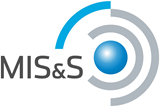 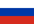 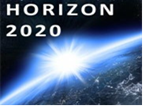 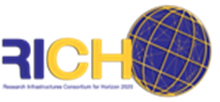 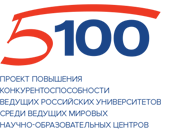 13.30Регистрация 14:00Приветственное слово Представитель Департамента науки и технологий, Министерство образования и науки Российской Федерации (TBD)Ричард Бургер, глава отдела науки и технологий Представительства Европейского Союза в России 14:10Ричард Бургер, глава отдела науки и технологий Представительства Европейского союза в Российской Федерации Рамочная программа по исследованиям и инновациям ЕС «Горизонт 2020»: возможности для участия российских организаций 14.30Ирина Куклина, исполнительный директор Аналитического центра Международных научно-технологических и образовательных программ, Россия Инструменты софинансирования российских участников программы «Горизонт 2020» 14.50TBDИстория успеха. Участие российской организации в проекте «Горизонт 2020» в области исследовательских инфраструктур15.10Марине Мелконян, Российская национальная контактная точка   «Исследовательские инфраструктуры», НИТУ «МИСиС»Рабочая программа тематического направления «Исследовательские инфраструктуры» европейской программы «Горизонт 2020» 2016-2017 гг. Открытые конкурсы15.30 Вопросы-ответы15.40Кофе-брейк16.00Круглый стол «Роль исследовательской инфраструктуры в поддержке инноваций. Мировой опыт»  Модератор:Презентация «Европейский опыт вовлечения исследовательских инфраструктур в процесс инноваций»  Участники круглого стола:- Олег Чурилов, Центр трансфера технологий РАН и РОСНАНО (TBC)- Олег Мовсесян, Технопарк МГУ (TBC) - Евгений Кузнецов, Инфрафонд РВК (ТВС) -Игорь Селезнев, руководитель исследовательских программ и трансфера технологий, Сколтех (TBC)- Антон Яновский, Российская сеть трансфера технологий, руководитель Рабочей группы по научно-исследовательской и инновационной платформе БРИКС (TBC)17.00Окончание информационного семинара